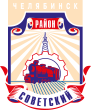 СОВЕТ депутатов советского района
первого созыва454091, г. Челябинск, ул. Орджоникидзе 27А. (351) 237-98-82. E-mail: sovsovet74@mail.ruР Е Ш Е Н И Еот 28.10.2015					  					            № 15/3Об утверждении состава постоянных комиссийСовета депутатов Советского района         В соответствии с Федеральным законом от 06 октября 2003 года № 131-ФЗ «Об общих принципах организации местного самоуправления в Российской Федерации», Уставом Советского района города Челябинска,  Регламентом Совета депутатов Советского района Совет депутатов Советского района первого созываР Е Ш А Е Т:Утвердить состав  постоянных комиссий Совета депутатов Советского района (приложение).Признать утратившими силу решения Совета депутатов Советского района  № 1/6 от 09.10.2014г. «Об избрании председателей постоянных комиссий Совета депутатов Советского района», № 2/8 от 26.11.2014г.  «Об утверждении состава постоянных комиссии Совета депутатов Советского района», № 3/9 от 24.12.2014 «О внесении изменений в решение Совета депутатов Советского района № 2/8 от 26.11.2014».Ответственность за исполнение настоящего решения возложить на председателя постоянной комиссии  Совета депутатов Советского района  по местному самоуправлению, регламенту и этике С.В. Шумакова.Контроль исполнения решения возложить на первого заместителя Председателя Совета депутатов Советского района  А. Н. Локоцкова.Настоящее решение вступает в силу со дня его подписания, и подлежит  официальному обнародованию.

Председатель Совета депутатовСоветского района						                          В. Е. Макаров